MFR-CFA LA POMMERAYE7 chemin du Vaujou - La Pommeraye - 49620 MAUGES SUR LOIRE 02.41.77.75.00   mfr-cfa.pommeraye@mfr.asso.fr www.mfr-cfa-pommeraye.fr       Mfr-Cfa La Pommeraye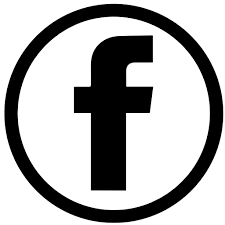 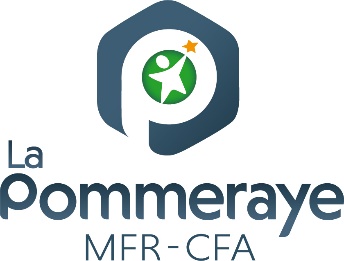 DOSSIER D’INSCRIPTIONClasse de 4ème d’Orientation Interne        Demi-pensionnaire                     N° INE –(OBLIGATOIRE - N° inscrit sur les bulletins de notes de collège)ETUDESAvez-vous obtenu votre dernier diplôme avec une mention ?    OUI   NON Si oui, laquelle : ………………………BESOINS SPÉCIFIQUES / RECONNAISSANCE HANDICAPAvez-vous bénéficié d’un suivi spécifique au cours de votre scolarité antérieure ? OUI        NONSi oui, à préciser :  PAP : Plan d’Accompagnement Personnalisé       PAI : Projet d’Accueil Individualisé     GEVA-Sco : Guide d’Évaluation des Besoins de Compensation en Matière de Scolarisation      Aménagement d’épreuve(s)EXPERIENCES PROFESSIONNELLESPROJET(S) PROFESSIONNEL(S) ENVISAGE(S) (Expliquez vos motivations)VOS CENTRES D’INTERETSENGAGEMENTS (Association, club…)INFORMATIONS COMPLEMENTAIRES que vous souhaitez nous transmettre… (situation familiale, difficulté, …)BOURSES  Boursier(e) en 2021/2022  Boursier(e) au MERITE en 2021/2022   Non boursier(e) en 2021/2022Si boursier(e) en 2021/2022, FOURNIR UNE COPIE DE LA NOTIFICATION DE BOURSE (reçue en fin d’année 2021) Si vous souhaitez un dossier de demande de bourse pour 2022-2023, merci de le demander auprès du secrétariat avant la rentrée scolaire obligatoirement. STAGES ET MOBILITÉNous vous proposons un accompagnement personnalisé à la recherche des stages en classe de seconde. Nous avons besoin de connaître la mobilité de votre jeune et nous vous demandons de cocher les cases appropriées ci-dessous : Peut se déplacer à pieds ou à vélo Peut se déplacer en scooter :           dans un rayon de 0 à 3 kms       dans un rayon de 3 à 5 kms      dans un rayon de 5 à 10 kms Peut être hébergé par des proches, dans ce cas où :…………………………………………………………… Autre proposition …………………………………………………………………………………………………….COMMENT AVEZ-VOUS CONNU NOTRE ETABLISSEMENT ? Relation : 	 Internet    Etablissement scolaire actuel : …………………………………. Centre d’orientation, lequel : ………………………………… Presse, laquelle : ………………………………………….. Salon, Forum, lequel : ………………………………………..  Portes ouvertes : 	 Publicité dans la boîte aux lettres :………………………….. Affiches : 	 Autre : 	AIDE - CATEGORIES SOCIO-PROFESSIONNELLESMerci de nous remettre tous les éléments ci-dessousau plus vite afin que nous puissions valider votre inscription.COMPOSITION DU DOSSIER (tous les éléments sont obligatoires, sans les éléments, le dossier ne sera pas traité). 1 Photo d'identité collée sur le dossier (pas de copie de photo). Copie de la carte d’identité Bulletins Trimestriels 2020/2021 Bulletins Trimestriels 2021/2022 Photocopie des appréciations de stage Un EXEAT (certificat de radiation laissant apparaitre les sommes acquittées du dernier établissement) 40 € de frais de dossier (non remboursable) :  par chèque    en espèces  150 € de confirmation d’inscription* :  par chèque	 en espèces (remis en banque le 08/07/2022) 15 € de frais d’adhésion à l’association** :  par chèque   en espèces (remis en banque le 05/09/2022) 6 timbres autocollants au tarif en vigueur (pas d’enveloppe timbrée) Si boursier en 2021-2022, la notification d’attribution de bourse de 2021-2022 Photocopie du livret de famille complet Autorisation de prélèvement à compléter accompagnée d’un RIB Le contrat financier complété et signé avec les conditions générales de vente signées Fiche sanitaire et d’hospitalisation Droit à l’image Autorisation de fumer*Cette somme sera rendue ou remboursée si l’inscription est annulée avant la date de rentrée** Cette somme sera rendue ou remboursée si l’inscription est annulée. 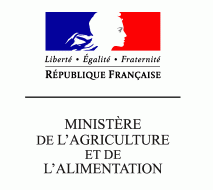 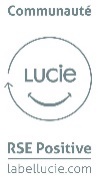 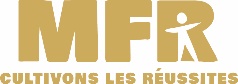 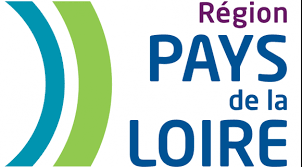 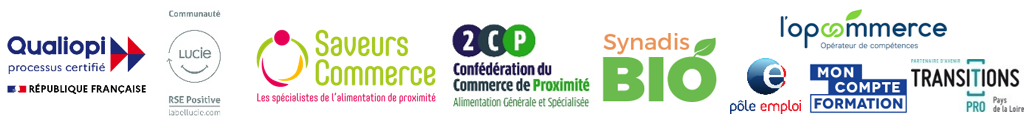 ELEVENom:	Prénoms dans l’ordre de l’état civil : 	Date de naissance : ____/____/______     Lieu de naissance (CP + Ville) 	Adresse : 	Code Postal : ……………………. Ville : 	 domicile : ____/____/____/____/____             élève : ____/____/____/____/____	 @	 (Obligatoire si existante)PARENT 1                                     Responsable légalNom : 	Prénom : 	Profession : 	N° catégorie professionnelle (cf. page 3) 	Entreprise : ____/____/____/____/____Portable : ____/____/____/____/____…………………………………@..................................... Adresse identique à l’élève  Adresse différente :…………………………………………………………………………………………………………………………………………CP : ………… Ville : …………………………………………PARENT 2                                     Responsable légalNom : 	Prénom : 	Profession : 	N° catégorie professionnelle (cf. page 3) 	Entreprise : ____/____/____/____/____Portable : ____/____/____/____/____…………………………………@..................................... Adresse identique à l’élève  Adresse différente :………………………………………………………………………………………………………………………………………………CP : ………… Ville : ……………………………………………..SITUATION FAMILIALE :               Célibataire     Marié(s)   PACS    Parents divorcés    Parents séparés                                                         En concubinage/Vie maritale    Veuf/veuve    MonoparentalSITUATION FAMILIALE :               Célibataire     Marié(s)   PACS    Parents divorcés    Parents séparés                                                         En concubinage/Vie maritale    Veuf/veuve    MonoparentalN° SS de l’élève : ……………………………………………  Régime général   MSA  Autre : …………………………..Complémentaire santé : …………………………………………………. N° adhérent : ……………………………………………Rattachement :  Père  Mère  Autre (précisez) ……………………………………………………………………………….ANNEESETABLISSEMENT FREQUENTECLASSE SUIVIE ET DIPLOME PREPAREDIPLOME OBTENU2021/2022 OUI NON2020/2021 OUI NON2019/2020 OUI NONSTAGES EFFECTUES ET/OU EMPLOIS OCCUPESSTAGES EFFECTUES ET/OU EMPLOIS OCCUPESSTAGES EFFECTUES ET/OU EMPLOIS OCCUPESDate – DuréeEntreprisesNature de l’emploi10Agriculteur exploitant54Employé administratif d’entreprise11Agriculteur sur petite exploitation55Employé de commerce12Agriculteur sur moyenne exploitation56Personnels des services directs aux particuliers13Agriculteur sur grande exploitation61Ouvrier qualifié21Artisan62Ouvrier qualifié de type industriel22Commerçant et assimilé63Ouvrier qualifié de type artisanal23Chef d’entreprise de 10 salariés ou plus64Chauffeur31Profession libérale65Ouvrier qualifié de la manutention et du magasinage33Cadre de la fonction publique66Ouvrier non qualifié34Professeur, professions scientifiques67Ouvrier non qualifié de type industriel35Professions de l’information, des arts et des spectacles68Ouvrier non qualifié de type artisanal37Cadre administratif et commercial d’entreprise69Ouvrier agricole38Ingénieur et cadre technique d’entreprise73Retraité cadre professions intermédiaires42Professeur des écoles, instituteur et assimilé76Retraité employé et ouvrier43Professions intermédiaires de la santé et du travail social81Chômeur n’ayant jamais travaillé45Professions intermédiaires administratives de la fonction publique82Personne sans activité professionnelle46 Professions intermédiaires administratives et commerciales83Militaire du contingent47Technicien84Elève, étudiant48Contremaître, agent de maîtrise85Personne diverse sans activité professionnelle de moins de 60 ans52Employé civil et agent de service de la fonction publique86Personne diverse sans activité professionnelle de plus de 60 ans53Policiers et militairesSi votre jeune rencontre des difficultés, merci de nous fournir tous les bilans et/ou justificatifs (Ex : Les bilans orthophoniste, PAP : Plan d’Accompagnement Personnalisé, PAI : Projet d’Accueil Individualisé, GEVA-Sco : Guide d’Évaluation des Besoins de Compensation en Matière de Scolarisation     